２０１７　ヒューマンケアプログラム（）みんなでろう！カンタン☆なおもてなしメニュー♪くやのにのれをしてみるとなりましたが、さまいかがおごしでしょうか？このヒューマンケアで、プログラム（）をうことになりました。「みんなでろう！カンタン☆なおもてなしメニュー♪」としてみんなでをります。もにワイワイっておいしくべて、しみながらになれるなプログラムです。どうぞふるってごください！おちしています！！🌼：３２７（）　１０：００～１５：３０：センター（クリエイトホール）９　（４にがあります）：をおちの：５リーダー：、、：５００
（その、はりです。だいたいひとり１，０００くらいかなぁ～？）めり；３２０（）（にして・してください）＊エプロンをずごさい＊のなはごでれてきてさい＊のがにべる、をおいいただきますいわせ＆ヒューマンケア（：、）〒１９２－００４６４－１４－１　１：０４２－６４６－４８７７：０４２－６４６－４８７６プログラムメニュー＊スペアリブのポトフ＊かにあんかけチャーハン＊くにたちセンター！はちみつゼリーとのて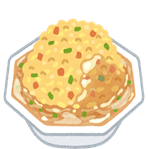 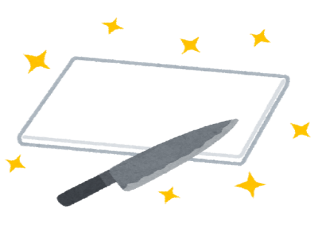 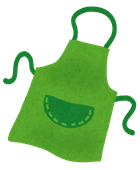 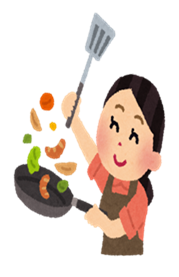 　　　　　　　　　　　　エプロンをずってきてね！　　　　　　　　　　　　　　　　　　　　　　　　　　　　　　　　をごの、３２０（）までにのにしてさいてはまるには○を、そのはしてさい１．の　　（　　　　　　　　　　　　　　　　　　　　　　　　　　　）     　　　　　　　□いす（・）　　　　　□クラッチ　　　　　□　　□その　に（　　　　　　　　　　　　　　　　　　　　　）２．このでびたいこと３．な（もしあればいてさい）ヒューマンケア（：、）〒１９２－００４６４－１４－１　１：０４２－６４６－４８７７：０４２－６４６－４８７６センター（クリエイトホール）　　：センター（クリエイトホール）９　から４（にエレベーターがあります）JRから４せ：〒１９２－００８２　５－６：０４２―６４８－２２３１：http://www.city.hachioji.tokyo.jp/kurashi/kyoiku/004/001/001/p005127.html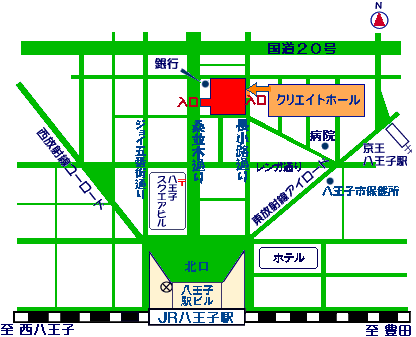 ※はありませんので、（）→、りクリエイトホールをごさい。やること１０：１５～１０：３０１０：３０～１１：００オリエンテーション、１１：００～１４：００みんなで１４：００～１５：００け１５：００～１５：３０よかったことんだことふりがな　・〒:                   　　：:　・　（　　　　　　　　　　　　　　）　　・　ふりがなに　　　　　　（　　　　　　　　　　　　）　べる　べない　・